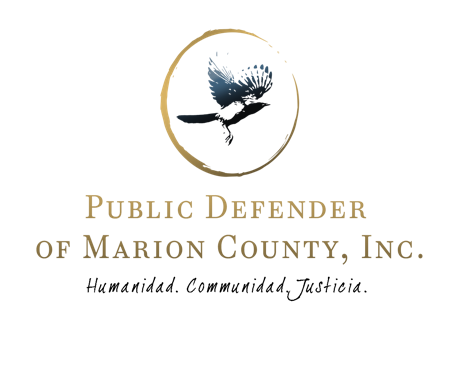 www.pdmarion.org503-480-0521Culture of the Organization: The Public Defender of Marion County (PDMC) strives to provide legal representation using the holistic defense model.In a profession that leads to early burn out, we prioritize the wellbeing of our employees and their families.We offer a flexible work from home/work from office balance for our attorneys.We operate using a modern case management system providing our attorneys with maximum support in managing their day-to-day workload.We train monthly as an organization in Justice, Equity, Diversity, and Inclusion and are committed to antiracist work.The community at PDMC is strongly rooted in equity and compassion.Ethical Workloads: We strive to provide high quality representation; within workable levels based on the Sixth Amendment study and the ABA Workload study.We refuse to participate in unethical public defense practices and only agree to handle matters where we can guarantee constitutionally sound representation.This requires a healthy team atmosphere, and transparency. Mindful communication is necessary to analyze attorney’s workload levels on a weekly basis.Practice Qualifications: PDMC is hiring attorneys for major felony or murder qualified defense representation.Similarly experienced out-of-state attorneys may be eligible for reciprocity through the Oregon State Bar.Standards for representation on major felony and murder cases are available at the Office of Public Defense Services website.Preference given to bilingual candidates, approximately 35% of our clients are Spanish speaking.For applicants looking to relocate to Marion County, Oregon, assistance with relocation costs and support with OSB reciprocity process are available for hired applicants.Salary and Benefits: Salary is commensurate with qualifications and experience.Salary range for major felony qualified attorneys starts at $81,000 per year.Salary range for murder qualified attorneys starts at $110,000 per year.5% pay differential given to candidates fluent in the Spanish language.Generous employee benefits package, 100% employer paid health and dental insurance, paid vacation, sick and personal time off, a 401(k) plan with a 5% annual contribution and a matching contribution of up to 5% of payroll.Submitting Applications: Please apply by sending a cover letter, resume, and 3 professional references to: aneal@pdmarion.org and list "Major Felony Attorney Position" in the subject field.Executive Director Shannon I. Wilson Assistant Executive DirectorBen Goldberg Deputy Director Aaron Jeffers